MASTER  congiunto di II livello in“DATA SCIENCE  - Metodologie, analisi, progettazione,  soluzioni”		ALLEGATO 1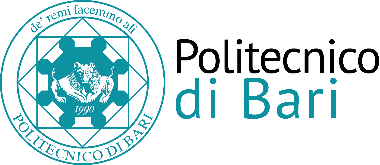 DOMANDA DI AMMISSIONEAl Magnifico RettorePolitecnico di BariDirezione Gestione Risorse e Servizi IstituzionaliSettore ricerca e relazioni InternazionaliUfficio Post-LaureamVia Amendola 126/B70126 BariIl/La sottoscritto/a (Nome e Cognome)  __________________________________________________CF_______________________________________________________________________________nato a ________________________________________________________________(___________)Il _______________________________e residente in_______________________________________  _________(_________) via______________________________________________C.A.P.________Telefono_______/______________Fax_________/___________mobile_________________________e-mail personale (in mancanza, e-mail di riferimento)________________________________________PEC (se disponibile)__________________________________________________________________□domicilio in Italia (barrare solo per gli stranieri residenti all’estero)_____________________________Città ______________(_______) Via_____________________________________________________□ (barrare se  già laureato) in possesso del seguente titolo  di studio universitario:___________________________________________________________________________________________________conseguito il giorno:__________________________________________________________________presso l’Università/Istituto _____________________________________________________________ con la votazione di  ____________________________ ______________________________________□ (barrare se non ancora laureato) il cui conseguimento della laurea in ____________________________________________________________________________________________________________è previsto per il giorno________________________________________________________________ presso l’Università/Istituto _____________________________________________________________ con presunta votazione di _____________________________________________________________CHIEDE DI ESSERE AMMESSO/A AL MASTER  congiunto di II livello in “Data Science - Metodologie, analisi, progettazione, soluzioni”, attivato dal Politecnico di Bari per  per l' A.A. 2016/2017.A tal fine, allega alla presente:Fotocopia di un documento d’identità valido, debitamente sottoscritto e leggibile (Carta d’Identità –  Patente Auto - Passaporto);Fotocopia del Codice Fiscale;Fotocopia/originale della ricevuta di pagamento della tassa per prova di accesso;Autocertificazione del titolo universitario conseguito (i laureandi dovranno comunque certificare il conseguimento del titolo entro le date indicate all’art 4.1 dell’Avviso.) Curriculum vitae et studiorum;Autocertificazione di eventuali altri titoli valutabili ai fini del punteggio per la graduatoria dimerito“Dichiarazione di Valore” (per coloro che hanno conseguito il titolo universitario all’estero);Il /La sottoscritto/a dichiara di aver letto e di approvare in ogni suo punto il Bando/Avviso di selezione per l’ ammissione al suddetto Corso di Master, di essere in possesso di tutti i requisiti ivi previsti e di essere consapevole che, ai sensi del D.Lgs. 445/2000, il rilascio di dichiarazioni false o incomplete costituisce un reato penale.Il/La sottoscritto/a dichiara inoltre   di dare il proprio consenso per l’uso, la comunicazione e la diffusione dei propri dati personali esclusivamente per i trattamenti relativi all’espletamento delle procedure connesse al suddetto Corso di Master. LUOGO E DATA                                                                    FIRMA______________________________